Vous pouvez arrêter   la v i o l e n c e	vous pouvez arrêter	la v i o l e n c e	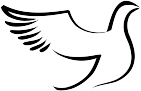 Abus:intentionnellement ou inconsciemment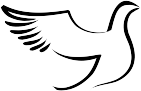 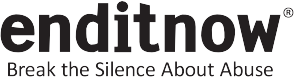 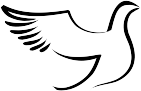 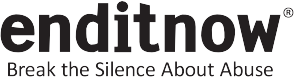 blesser ou faire du mal à quelqu’un physiquement, psychologiquement, ou sexuellement, avec l’intention de dominer, d’intimider, de contrôler et/ou d’exercer le pouvoir sur lui.L’ abus peut être un fait isolé ou habituel, prémédité ou spontané. Celui qui  inflige  l’abus est appelé “abuseur”; celui qui est abusé est la victime. Types d’abusPHYSIQUE: Actions qui causent l’humiliation, la douleur physique, ou la blessure  tels le coup de pied, la bousculade ou le coup de poing.PSYCHOLOGIQUE/EMOTIONNEL: Actions qui causent la perte de l’estime de soi et/ou perte de l’autodétermination comme la critique, l’isolement etcSEXUEL: Actions de nature sexuelle  qui ne sont pas appropriées,  ou forcées, incluant le viol  ABUS d’ENFANT: Toutes les définitions ci-dessus, y compris la négligence : ne pas donner aux enfants des vêtements, de la nourriture et  les abandonnerL’Abus est mauvais parce que:Il détruit le corps Ne savez-vous pas que vous êtes le temple du Saint-Esprit et que l’Esprit de Dieu habite en vous. Si quelqu’un détruit son temple, Dieu le détruira. Car le temple de Dieu est saint, et vous êtes ce temple. 1 Corinthiens 3:16, 17Il vole aux enfants leur innocenceSi quelqu’un pousse au péché l’un de ces petits qui croient en moi,  il vaudrait mieux qu’on lui attache au cou une de ces pierres de meule et qu’on le précipite au fond de la mer. Matthieu 18:6Il diminue l’estime de soi Qu’aucune parole blessante ne sorte de vos bouches, mais seulement celles qui aideront les autres à grandir dans la foi et à répondre aux besoins de ceux qui écoutent. Ephésiens 4:29Il fausse la  perception de DieuVoyez quel amour le père nous a témoigné pour que nous soyons appelés enfants de Dieu! 1 Jean 3:1Il n’est pas dans le plan de Dieu pour les  familles. . . Dieu désire que Son peuple donne dans leur foyer une représentation de l’ordre et de l’harmonie qui règnent dans les cieux.  E. G. White,MinistèredelaSanté p. 101Il n’est pas dans le plan de Dieu pour nos vies “Car je connais les plans que j’ai pour vous,” déclare Dieu, “plans pour prospérer  et non pour vous blesser. Plans d’espoir pour le futur.” Jérémie 29:11Toute forme d’Abus perpétrée contre les femmes, les hommes, les garçons et les filles, est diabolique.Au-delà du genre, l’ abus touche toutes les frontières culturelles, raciales, socioéconomiques,et religieuses ou de dénomination. Si vous sentez que quelqu’un est victime d’abus, offrez de l’empathie de l’aide et de l’espoir. Si vous êtes victime,cherchez de l’aide. Vous n’êtes pas seul.www.EndItNowNorthAmerica.orgEn partenariat avec Adventist Community Service Adult MinistriesChildren’s Ministries Family Ministries Health Ministries Men’s Ministries Ministerial Department Women’s Ministries Youth MinistriesAdventist Risk ManagementAvec gratitude et appréciation auxMinistère des femmes Division Amérique du Nord  Ministère des Femmes Conférence GénéraleNational Domestic Violence HotlinesUSA: 800-799-SAFE [7233]    Canada: 800-363-9010Pour des  copies additionnelles appelez le 301- 680-6427©2014, North American Division Corporation of Seventh-day AdventistsVous pouvez arrêter la violence SilenceVBbIOLENCEpours To heal the broken hearted,to proclaim liberty to the captives,to set free those who areoppressed.LUKE 4:18vous pouvez arrêter	la v i o l e n c e	vous pouvez arrêter	la v i o l e n c e	vous pouvez arrêter 	 la v i o l e n c e	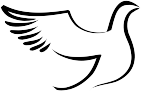 Votre partenaire fait preuve d’abus s’il ou elle:Vous accuse constamment d’avoir une liaisonVous mord, vous donne des coups de poings ou de piedsVous lance des objets au visage ou les brise durant un argumentVous rabaisse devant vos amis ou la familleVous rend craintif d’exprimer votre opinion ou désirsSurveille à qui vous parlez et avec qui vous sortezVous blâme pour son apparenceVous menace ou vous insulteCritique tout ce que vous faites Ne respecte ni votre famille, ni vos amis, ni vous.Refuse de vous autoriser à avoir votre argent et de contrôler vos financesVous oblige à avoir des relations sexuellesDémontre une possessivité extrême ou de la jalousieCes croyances communes sont fausses :L’abus n’est qu’une perte momentanée de l’humeur L’abus ne se passe que chez les non éduqués ou dans les pays pauvres Une victime peut s’éloigner d’une relation abusive si elle le veut vraiment Les hommes ne peuvent être abusés par les femmesLes victimes d’abus souffrent de troubles psychologiques L’abus est  causé par l’utilisation de  l’alcool ou de droguesDes taux élevés de stress rendent abusifs les gensLes enfants ne sont pas touchés quand un parent abuse un autre Ceux qui survivent aux abus exagèrentCertaines personnes demandent, provoquent ou veulent être abuséesC’est un péché pour les victimes chrétiennes de chercher à poursuivre leurs agresseursCertaines personnes méritent d’être abuséesFaites attention!L’abus est une expérience effrayante et traumatisante. Il est très important de ne pas blâmer la victime. Evitez les déclarations accusatrices ou banales telles : “Je suis sûr/e qu’il/elle ne voulait pas te blesser.” “Ce n’est rien; tu t’en sortiras.”“Qu’as-tu fait pour le provoquer? » “ Tu inventes ?”“N’en parle à personne; c’est trop embarrassant.” A la place, dites ces paroles réconfortantes :“Je regrette que tu sois passé/e par là; personne ne devrait blesser.”“Je te crois et je sais que tu dis la vérité.” “ Ce n’est pas de ta faute; tu n’as rien fait pour le mériter.”“Je suis là quand tu veux parler ou prier”“Je suis content/e que tu m’aies parlé; ensemble nous trouverons de l’aide.”Les Victimes peuvent expérimenter une conséquence ou plus de l’abus:DépressionPensées SuicidairesTroubles du sommeil/ de l’alimentation/sexuels/physiquesMéfiance des autorités ou des gens en généralPerte de l’estime de soi, sentiments d’impuissance ou de désespoirSensation d’isolementDépendance de drogues  et/ou  d’alcool Une victime d’abus peut rester avec son agresseur pour les raisons suivantes:Craint pour sa vieIl/elle va perdre ses enfants EmbarrasSent que c’est son devoir chrétien de sauvegarder le mariage peu importe la situationCulpabilité de ce qui arrivera à l’agresseur s’il/elle s’en vaSe sent responsable des actions de l’agresseur (abus mérité)Il/elle peut n’avoir aucun soutien de sa famille ou de ses amisL’abus peut empirer s’il/elle essaie de partir A peur de survivre financièrement sans le/la conjoint/eEspère que l’agresseur changeraSi vous suspectez que quelqu’un est victime d'abus vous pouvez aiderAppelez les autorités et rapportez l’abusRenseignez-vous sur les agences de prévention de l’abus de votre région; appelez le numéro vert et demandez l’aide voulueEcoutez sans interrompre et n’offrez pas de conseil Encouragez le /la  à rechercher une aide  professionnelleNe  critiquez pas celui qui  abuseOffrez d’être un partenaire de prièreInvitez le/la à venir en sortie avec vous sans mentionner la situation de l’abus Tenez votre parole et faites un suivi régulier pour voir comment il/elle vaSi vous êtes victime d’abus, on peut vous aiderLa lecture de cette brochure est un pas positif pour que vous trouviez de l’aide. Personne ne mérite l’abus; Dieu ne veut pas que ses enfants souffrent. Vous n’êtes pas seul: pasteur,responsable d’église,médecin, famille, amis ou un thérapeute chrétien peuvent être des ressources merveilleuses. L’aise est disponible ! Contacter les autorités, votre pasteur, médecin, famille, ou ami et faites leur savoir que vous avez été victime d’abus.Appelez le numéro vert de la Violence Domestique pour avoir de l’aide et des renseignements des lois de votre région.L’abus peut avoir laissé des cicatrices émotionnelles, prenez rendez-vous près d’un thérapeute reconnu.Si vous avez été physiquement blessé, demandez à votre médecin un examen completDemandez à quelqu’un avec qui vous vous entendez d’être votre partenaire de prière —de prier quotidiennement avec vous, d’offrir l’encouragement quand vous vous sentez seul ou faible.Demandez à Dieu de vous donner la force émotionnelle, physique, et spirituelle Votre enfant a-t-il été victime d’abus?Gardez votre calme.Respectez l’intimité de votre enfant; trouvez un lieu paisible et confortable et écoutez attentivement ce qu’il/elle dit.Croyez l’enfant et prenez le/la au sérieux. Dites - lui que ce n’est pas de sa faute.Rapportez  l’abus aux  autorités.N’ayez pas de confrontation avec l’agresseur.Amenez l’enfant chez le médecin pour un examen médical immédiat.Trouvez un thérapeute reconnu, spécialiste des abus contre l’enfant.Priez avec l’enfant et rassurez le en disant que Jésus l’aime; créez un filet de sûreté autour de l’enfant pour qu’il/elle se sente en sécurité.Mesures de sécurité pour les parentsRéseau avec les amis de vos enfants et leurs parents.Expliquez aux enfants qu’il leur faut se méfier des gens qui leur demandent de cacher des choses à leurs parents.Encouragez les enfants à vous dire si quelque chose les trouble ou leur fait peur. Apprenez aux enfants à toujours vous informer avant de sortir- même en compagnie de quelqu’un que vous connaissez.Apprenez-leur à ne jamais ouvrir la porte s’ils sont seuls à la maison.Apprenez aux enfants à dire “non » à quiconque essaie de les toucher d’une manière qui les rend mal à l’aise. Montrez-leur comment appeler les urgences. Vérifiez le passé des gardes d’enfants.Mettez en question les raisons pour lesquelles des adultes ou enfants plus âgés veulent passer du temps régulièrement avec votre enfant seul. Fausses théories sur les abus contre les enfantsLes parents pourront dire si leur enfant a été  agressé sexuellement.Les enfants doivent être physiquement disciplinés pour respecter leurs ainés.Les garçons ne peuvent être victimes d’abus sexuels.Jouer avec les parties génitales d’un enfant n’est pas mal.Les enfants ne sont pas touchés quand un  parent abuse l’autre. Seuls les étrangers font du tort aux enfants.Les enfants oublient vite les conséquences des abus.Priver l’enfant de nourriture ou de besoins de base n’est pas de l’abus.Si le corps d’un enfant réagit aux attouchements, c’est qu’il/elle les apprécie.Les enfants mentent sur l’abus pour causer du mal aux adultes.Pour recevoir de l’aide en anglais ou espagnolAppelez le numéro vert de la Violence Domestique pour des  renseignements sur les ressources de votre région.